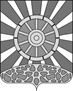 АДМИНИСТРАЦИЯ УНИНСКОГО МУНИЦИПАЛЬНОГО ОКРУГАКИРОВСКОЙ ОБЛАСТИПОСТАНОВЛЕНИЕ16.02.2023				                   	                                                    № 104пгт УниО признании  утратившими силу постановлений администраций поселений Унинского района о создании учебно-консультационных пунктов по гражданской обороне и защите от чрезвычайных ситуаций природного и техногенного характера В целях приведения нормативной базы округа в соответствие с действующим законодательством, администрация Унинского муниципального округа ПОСТАНОВЛЯЕТ:Признать утратившими силу постановления администраций поселений  Унинского района Кировской области:Астраханского сельского поселения от 11.09.2019 № 54 
«О создании учебно-консультационного пункта по гражданской обороне и защите от чрезвычайных ситуаций природного и техногенного характера в муниципальном образовании Астраханское сельское поселение».Елганского сельского поселения от  17.09.2019 № 33 
«О создании учебно-консультационного пункта по гражданской обороне и защите от чрезвычайных ситуаций природного и техногенного характера в муниципальном образовании Елганское сельское поселение».Канахинского сельского поселения от 17.09.2019 № 53 
«О создании учебно-консультационного пункта по гражданской обороне и защите от чрезвычайных ситуаций природного и техногенного характера в муниципальном образовании Канахинское сельское поселение».Малополомского сельского поселения от 20.09.2019 № 61 
«О создании учебно-консультационного пункта по гражданской обороне и защите от чрезвычайных ситуаций природного и техногенного характера в муниципальном образовании Малополомское сельское поселение Унинского района Кировской области».Порезского сельского поселения от 19.09.2019 № 43 
«О создании учебно-консультационного пункта по гражданской обороне и защите от чрезвычайных ситуаций природного и техногенного характера в муниципальном образовании Порезское сельское поселение».Сардыкского сельского поселения от 17.09.2019 № 53 
«О создании учебно - консультационного пункта по гражданской обороне и защите от чрезвычайных ситуаций природного и техногенного характера в муниципальном образовании Сардыкское сельское поселение».Унинского городского поселения от 18.09.2019 № 122 
«О создании учебно-консультационного пункта по гражданской обороне и защите от чрезвычайных ситуаций природного и техногенного характера в муниципальном образовании Унинское городское поселение Унинского района Кировской области».2.Настоящее постановление подлежит опубликованию в Информационном бюллетене органов местного самоуправления  Унинского муниципального округа  и размещению на официальном сайте Унинского муниципального округа.Глава Унинскогомуниципального округа       Т.Ф. Боровикова